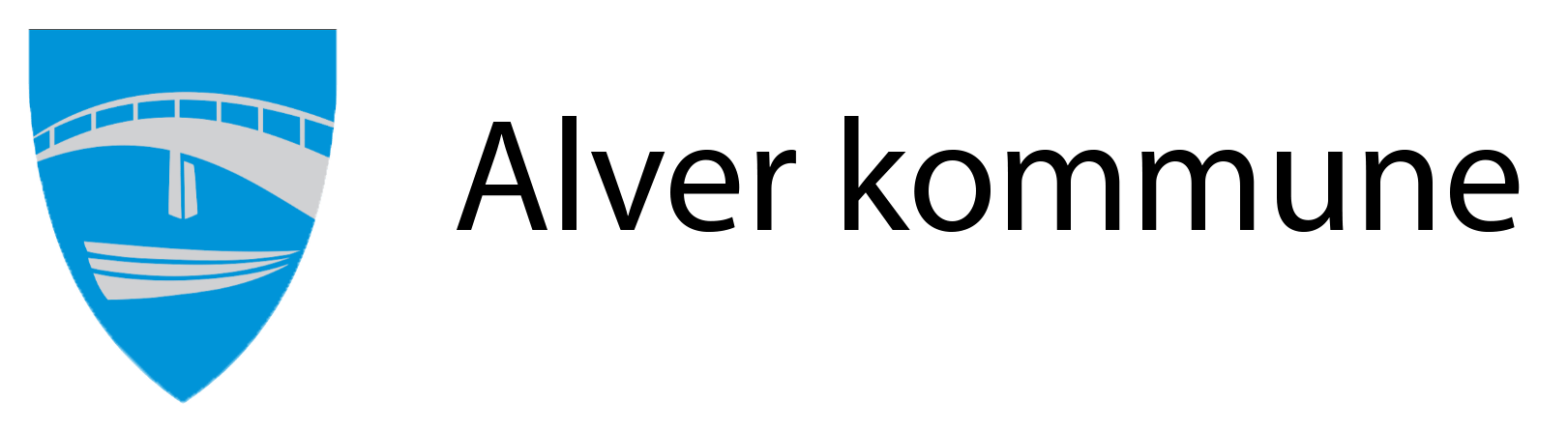 Årsplan, Sæbø barnehage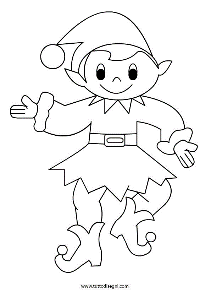 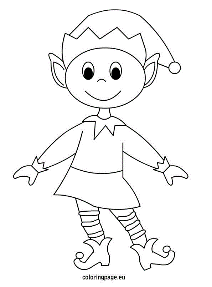 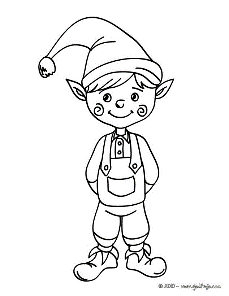 InnleiingDet er Kunnskapsdepartementet som fastset Rammeplanen for barnehagar. Det ble vedteke ny Rammeplan for barnehagar,  24. april 2017. Sæbø barnehage jobbar ut frå denne forskrifta, som er heimla i Lov om barnehagar, frå 17. juni 2005.Årsplanen skal:Vere eit arbeidsverktøy for personalet.vere ein plan for den pedagogiske verksemdavere eit arbeidsreiskap for dei tilsettevere eit informasjonsdokument forforeldre, barnehagens eigar, samarbeidsutvalet og andreDenne årsplanen er laga av styrar, i samarbeid med pedagogiske leiarar og det øvrige personalet. Planen er til slutt godkjend av Samarbeidsutvalet i barnehagen.Barnehagen si innleiing.Sæbø barnehage ligg i Austmarka like ved sida av Sæbø skule.Barnehagen er for tida open 7-17 kvar vekedag heile året.Vi har pr. i dag plass til ca 50 barn fordelt på 2 utvida avdelingar alle med 24 plassar og ein avdeling med plass til 18 barn. Kor mange barn som vil vera på kvar avdelng avhenger av antall barn under 3 år i forhold til antall barn over 3 år, då barn under 3 år tel for to plassar.I dag har vi to avdelingar, Fanten og Raffen med barn i aldersgruppa 1-3 år og ein avdeling for dei største borna som heiter Flode.Ved tilnærma fulle avdelingar er grunnbemanninga 1 pedagogisk leiar, 1 barnehagelærar og 2 fagarbeidarar/assistentar på Raffen og Fanten og 1 pedagogisk leiar og 2 fagarbeidarar/assistentar på Flode.Kontaktinformasjon:Telefon: Tony – 46299556/47602424Fanten – 40807630Raffen – 40807628Flode - 40807629Styrar: Tony VetaasE-post:tony.vetaas@alver.kommune.no3.0 Verdigrunnlaget3.1 Barn og barndom«Barnehagen skal anerkjenne og verne om eigenverdien til barndommen. Å bidra til at alle barn som går i barnehage, får ei god barndom som er prega av trivsel, vennskap og leik, er fundamentalt. Barnehagen er òg ei førebuing til aktiv deltaking i samfunnet og bidreg til å leggje grunnlaget for eit godt liv.» (Rammeplan for barnehagen, 2017)Alle handlingar og avgjerder som gjeld barnet, skal ha barnets beste som grunnleggjande omsyn, jf. Grunnlova § 104 og barnekonvensjonen art. 3 nr. 1. Det er eit overordna prinsipp som gjeld for all barnehageverksemd.» (Rammelplan for barnehagen, s. 8.)For oss betyr dette at vi skal tenke på barnet først. Barnet sin tryggleik, trivsel og helse skal vera prioritert og handlingar og avgjerder skal speglast i eit barneperspektiv. «Kva betyr det vi vil gjere for barnet?» er eit grunnleggande spørsmål for oss i personalet.3.2 Demokrati «Barnehagen skal fremje demokrati og vere eit inkluderande fellesskap der alle får høve til å ytre seg, bli høyrde og delta. Alle barn skal kunne få oppleve demokratisk deltaking ved å bidra og medverke til innhaldet i barnehagen, uavhengig av kommunikasjonsevner og språklege ferdigheiter.» (Rammeplan for barnehagen s. 9)Eit av hovudsatsingsområda våre er inkluderingsarbeid. Barnehagen har, sidan våren 2018, vore med i eit prosjekt gjennom UDIR som heiter «Inkluderande barnehage og skule miljø». Dette er eit felles satsingsområde for alle dei kommunale barnehagane og skulene i Alver, og har som ein av hovudmålsettingane å forebygge og forhindre mobbing, og sørge for at borna har det trygt og godt i barnehagen. Prosjektet er avslutta men som ein fortsettelse av dette er trygt og godt barnehagemiljø eit av satsingsområdene til dei kommunale barnehagane.Borna deltar i avgjerder i barnehagen gjennom samlingstunder, barnesamtalar og liknande. Vi som vaksne skal vera lydhør for bornas stemme og ta omsyn til deira meiningar og ynskjer. 3.3 Mangfald og gjensidig respekt «Barnehagen skal fremje respekt for menneskeverdet ved å synleggjere, verdsetje og fremje mangfald og gjensidig respekt. Barna skal få oppleve at det finst mange måtar å tenkje, handle og leve på. Samtidig skal barnehagen gi felles erfaringar og synleggjere verdien av fellesskap.» (Rammeplan for barnehagen s. 9). For oss vil dette sei at vi jobbar med mangfald gjennom arbeid med likestilling, markering av FN-dagen med tema, fokus på samene og deira nasjonaldag i februar, markering av barnehagedagen i mars, at vi har fokus på barnehagens rolle som planfadder, DUÅ og dinosaurskulens arbeid med verdier og fellesskap og liknande. Dette arbeidet kjem og til utrykk i kommunens satsingsområdet «Trygt og godt barnehage og skulemiljø», der fokus på vennskap og inkludering, med ein målsetting om å forebygge mobbing og krenkande atferd, pregar innhaldet.3.4 Likestilling og likeverd «Barnehagen skal fremje likeverd og likestilling uavhengig av kjønn, funksjonsevne, seksuell orientering, kjønnsidentitet og kjønnsuttrykk, etnisitet, kultur, sosial status, språk, religion og livssyn. Barnehagen skal motvirka alle former for diskriminering og fremje nestekjærleik.» (Rammeplan for barnehagen, s. 10)For Sæbø barnehage skal dette visast gjennom bevisste kjønnsrolleval. Fargebruk, gruppeinndeling, leikemiljø og liknande skal gjenspegle ein kjønnsnøytral filosofi. Samtidig skal det vera rom for mangfald, interesser, særpreg og kultur. Borna skal likevel oppmodast til å delta i aktivitetar og leik på tvers av tradisjonelle kjønnsrollemønster. Alle i barnehage har likeverd. Gjennom positiv respons frå vaksne, positive ord og tilbakemeldingar frå barn og vaksne, gode ord som vert skrive ned i høve bornas bursdagsfeiring og liknande ynskjer vi å styrke bornas sjølvkjensle og deira kjensle av likeverd.3.5 Berekraftig utvikling «Barna skal lære å ta vare på seg sjølve, kvarandre og naturen. Berekraftig utvikling omfattar natur, økonomi og sosiale forhold og er ein føresetnad for å ta vare på livet på jorda slik vi kjenner det. Barnehagen har derfor ei viktig oppgåve i å fremje verdiar, haldningar og praksis for meir berekraftige samfunn.» (Rammeplan for barnehagen, s. 10)Hjå oss vil berekraftig utvikling synleggjerast mellom anna med at vi saman med borna kildesorterer avfall, at vi plukkar søppel i naturen, vi kan jobbe med planetpatruljen, besøke «vil vite-senteret», mate fuglar om vinteren og hjelpe borna med å regulere seg i måltidssituasjonar for å ha minst mogleg matsvinn.3.6 Livsmeistring og helse «Barnehagen skal ha ei helsefremjande og førebyggjande funksjon og bidra til å jamne ut sosiale forskjellar. Barnas fysiske og psykiske helse skal fremjast i barnehagen.» (Rammeplan for barnehagen, s. 11)Kvardagen i Sæbø barnehage skal vera prega av positive opplevingar, trivsel og glede. Borna skal få kjenne på gleda ved å meistre nye ferdigheter, gleda ved å høyre positive ting om seg sjølv og gleda seg når andre gjer noko bra. Dette gjev borna ein kjensle av samhald og tilhørighet.Fysiske opplevingar og utfordringar som turar i naturen, bading i Radøyhallen for førskuleborna, aktivitetar i gymsalen på skulen og uteleik gjev borna mange ulike muligheter for læring og meistring.Avdelingane har gode rutinar i høve bornas hygiene og vi har, i samarbeid med foreldra, fokus på smittevern for å redusere sjukdomsutbrudd og varighet på desse.Barnehagen ønsker å ha et særskilt fokus på barns fysiske og psykiske helse dette året. I den samanheng har vi auka fokus på å tilby borna sunn og variert mat i barnehagen, samt auke fokus på bevegelse og aktivitet i skogen.  4.0 Barnehagen sitt formål og innhald «Innhaldet i barnehagen skal vere allsidig, variert og tilpassa enkeltbarnet og barnegruppa. I barnehagen skal barna få leike og utfalde skaparglede, undring og utforskartrong. Ein skal sjå arbeidet med omsorg, danning, leik, læring, sosial kompetanse og kommunikasjon og språk i samanheng og samla bidra til den allsidige utviklinga til barna.» (Rammeplan for barnehagen, s. 19)4.1 Omsorg«Omsorg  er ein føresetnad for trivsel og tryggleik og for utvikling av empati og nestekjærleik… I barnehagen skal alle barn oppleve at dei vert sett, forstått og respekterte, og få den hjelp og støtte dei har behov for.» (Rammeplan for barnehagen, s. 19)Vi skal gje borna gode opplevingar og erfaringar med kvardagen i barnehagen. Vi skal jobbe etter gode rutinar i tilvenningstida når borna er nye i barnehagen, i overganger mellom dei ulike avdelingane og i overgangen til skulestart. Her har Alver barnehagane laga felles rutiner.Borna skal møte trygge vaksne som er tilstades og som ser det individuelle barnet og borna sine behov. I sæbø barnehar vi fokus på voksenrolla i organisasjonutviklingarbeidet vårt. Dette gjenspeglar seg i caser, praksisforteljingar og ulike problemstillingar knytta til voksnes relasjon til borna. Vi har og eit kartleggingsverktøy som vi bruker for å kartlegge den voksnes relasjon til kvart enkelt barn. Vi nyttar plandagar, personalmøter og avdelingsmøter i dette arbeidet og jobbar med refleksjonar i fellesskap for å skape felles forståing for korleis kvart enkelt barn skal bli møtt og ivaretatt i barnehagen.Vi skal følgje gode rutinar for omsorgssituasjonar som bleieskift og soving og vi skal gje borna trøst og kjærleik når dei treng det.Vi skal støtte borna i deira følelsar og hjelpe dei i sjølvregulering.Dei tilsette er kjend med tryggleikssirkelen, og i tillegg til «De utrolige årene», er den eit nyttig verktøy for oss i dette arbeidet.4.2 Leik «Leiken skal ha ein sentral plass i barnehagen, og eigenverdien til leiken skal anerkjennast. Leiken er ein sentral arena for utvikling og læring… Barnehagen skal inspirere til og gje rom for, ulike typar leik, både ute og inne.» (Rammeplan for barnehage, s. 20)I Sæbø barnehage har leiken eigenverdi. Leik er bornas naturlege uttrykksmåte og den viktigaste måten for borna å tileigne seg ny kunnskap, og bearbeide opplevingar. Vi har fokus på leiken ved å sette av tid til frileik, vi reflekterer regelmessig over leikemiljø både inne og ute og gjer endringar ofte etter kva borna er opptekne av. Dette gjer vi for å skape gode rammer for bornas leik og fantasi. Vi organiserer borna i ulike leikegrupper og støtter og coacher borna i deira utvikling av leikekompetanse.4.3 Danning «Barnehagen skal oppmuntre barna til å vera prøvande og nysgjerrige på omverda… Barnehagane skal bidra til at barna kan forstå felles verdiar og normer som er viktige for fellesskapet. Barnehagen skal bidra til å fremje tilhøyrsla til samfunnet, naturen og kulturen.» (Rammeplan for barnehagen, s.21)Barnehagen vår skal gjere borna i stand til å skilje mellom kva som er rett og galt. Dette jobbar vi mykje med i «De utrolige årene» der vi, saman med borna, lagar gruppereglar og snakkar om korleis vi skal vera mot kvarandre. Vi arrangerer vennskapsveker og er opptatt av at alle er like viktige.4.4 Læring «I barnehagen skal barna få oppleve eit stimulerande miljø som støttar opp om lysta til å leike, utforske, lære og meistre. Barna skal få bruke heile kroppen og alle sansar i læringsprosessane sine. Barnehagane skal bidra til læringsfellesskap der barna skal få bidra i eiga og andre sin læring.» (Rammeplan for barnehagen, s. 22)Barn lærar av erfaringar og opplevingar. Vi har ulike arenaer for læring i barnehagen.Store delar av dagen har vi tilrettelagte pedagogiske aktivitetar som er forankra i fagområdene i rammeplanen.Vi har samlingsstund kvar dag der borna får oppleve song og musikk, høyre historiar eller eventyr, prate og reflektere saman om ulike ting eller tema.Førskuleborna har Dinosaurskulen ein til to gongar i veka. Formålet med Dinosaurskulen er å styrke barns sosiale- og emosjonelle kompetanse, utvikle gode venne- og problemløysingsferdigheter, fremme sjølvregulering, samt å forebygge negativt samspill og mobbing.Vi har førskulegrupper med skuleforebyggande aktivitetar som bokstavar og tal.Rutinesituasjonar der borna lærar å kle på seg, gå på toalettet, smøre eigen mat og liknande gjer dei etter kvart meir og meir sjølvstendige.Vi nyttar «her og no – situasjonar» der vi tek del i bornas undring og prøver å gje svar på ting dei lurar på.4.5 Vennskap og fellesskap «Sosial kompetanse er ein føresetnad for å fungere godt saman med andre og omfattar ferdigheiter, kunnskapar og haldningar som blir utvikla gjennom sosialt samspel. I barnehagen skal alle barn kunne erfare å vere viktige for fellesskapet og vere i positivt samspel med andre barn og vaksne.(Rammeplan for barnehagen, s. 22)Vi jobbar mykje med vennskap og felleskap. Dette er og har vore eit satsingsområde både i barnehagen og i kommunen. Alle tilsette er skulert i «De utrolige årene» og arbeidet med DUÅ er grunnlaget i det pedagogiske arbeidet i barnehagen.Gjennom DUÅ jobber vi med å skape positive relasjoner til borna, bringe barn i læringsposisjon, forebygge uro og problemer og å håndtere atferdsproblemer, der det forekommer. Som forebyggande arbeid er det å skape gode relasjonar mellom borna og mellom borna og oss vaksne avgjerande.Førskulegruppa jobbar og med Dinosaurskulen, som er beskrive over.Arbeidet med vennskap og fellesskap får og mykje merksemd gjennom barnehagens deltaking i UDIR sitt utviklingsprogram «Inkluderande barnehage og skulemiljø» som vi var ein del av i åra 2018-2020 og som fortsatt er ein viktig del av arbeidet vårt med trygt og godt barnehagemiljø.Som eksempel på dette arbeidet kan nemnast fokus på vennskap gjennom vennskapsveke, kartlegging av kvart enkelt barns leikekameratar gjennom noko vi kallar «Bussen», relasjonsskapande leikegrupper, positivt fokus på kvart enkelt barn.Vi har og ulike sosiale tilstelningar der vi inviterer foreldre og vi oppmodar foreldra til å gje borna mulighet til å vera saman utanom barnehagetida.4.6 Samiske barn/ fokus på samisk kultur«Barnehagen skal bidra til at barna kan bli kjende med mangfaldet i sin eigen og andre sin kultur, og til at barna kan utvikle respekt og fellesskapskjensle for heile det samiske mangfaldet.» (Rammeplan for barnehagen s. 24)Vi markerer samefolkets dag med fokus på samisk kultur heile veka inn mot 6. februar, som er samenes nasjonaldag. Dette er med på å auke forståelsen for mangfald og ulike kulturer og gir borna mulighet til å få innblikk i andre måter å leve på.5.0 Barn si medverknad«Barnehagen skal sikre barna sin rett til medverknad ved å leggje til rette for og oppmuntre til at barna kan få gitt uttrykk for kva dei synest om den daglege verksemda i barnehagen.» (Rammeplan for barnehagen s. 27) Gjennom samlingstund, Dinosaurskulen, barnesamtaler og tilfeldige samtalar med borna skal vi vera open for, og nyfiken på bornas perspektiv og interesser. Dette kan vera utgangspunkt for temavalg og planlegging av organiserte pedagogiske aktivitetar.Å tilby borna valgmuligheter i leik og aktivitet er ein viktig del av barns medverknad. Demokrati er her ein viktig verdi.6.0 Samarbeid barnehage- heim«Barnehagen skal i samarbeid og forståing med heimen vareta barnas behov for omsorg og leik og fremje læring og danning som grunnlag for allsidig utvikling… Barnehagen skal vareta foreldra sin rett til medverknad og samarbeide nært og i forståing med foreldra. Samarbeidet mellom heimen og barnehagen skal alltid ha barnets beste som mål.» (Rammeplan for barnehagen s. 29)  Dei kommunale barnehagane i Alver kommune skal i utgangspunktet nytte Vigilo som kommunikasjonsverktøy i samarbeidet mellom barnehage og heim. I Vigilo kan foreldra melde fråvær, ferie, få info om barnet sin dag i barnehagen og sende meldingar til personalet på avdelinga til barnet. God dialog gjev meir effektive arbeidsdagar og meir tid til borna. Barnehagen samarbeidar med heimen gjennom dagleg kontakt i levering og hentesituasjonar. Vi gir og tek imot beskjedar om morgonen og prøver å fortelje nokre ord om barnet sin dag når dei vert henta. Samtalene skal ha eit positivt fokus.Alle foreldre skal få tilbod om foreldresamtalar ein gong om hausten og ein gong om våren. Desse samtalene skal handle om bornas trivsel og utvikling, og skal vera eit utgangspunkt for det vidare arbeidet med barnets trivsel og utvikling både i barnehagen og i heimen. Foreldremøte for alle foreldra i barnehagen vert halde om hausten. Her vert foreldrerådet danna og det vert valgt foreldrerådsrepresentantar til barnehagens samarbeidsutval. Hjå oss har vi to faste representantar og ein vara representant frå foreldrerådet. Fortrinssvis ein av foreldra frå kvar avdeling.Gjennom året prøver vi å lage til nokre sosiale samlingspunkt der foreldra vert invitert til oss i barnehagen. Dette kan vera julefrukost, samling i høve FN-dagen eller barnehagedagen, påskekaffi eller liknande.Dinosaurskulen krev tett samarbeid med heimen då borna får oppgåver, eller lekser, som dei skal gjere heime.I arbeidet med inkludering er det og viktig at heimen og barnehagen spelar på lag for å forebygge utestenging og mobbing.Det er viktig for oss å få tilbakemeldingar frå foreldra, både positive og når vi treng gjere noko på ein betre måte. 6.1 Foreldreråd og Samarbeidsutvalg«Intensjonen med foreldreråd og samarbeidsutval er at desse ordningane skal gi høve til å vareta foreldra sin kontakt med barnehagen på ein aktiv måte. Foreldrerådet skal fremje fellesinteressene til foreldra og bidra til at samarbeidet mellom barnehagen og foreldregruppa skaper eit godt barnehagemiljø. Foreldrerådet skal få inn saker som er viktige for foreldra sitt forhold til barnehagen.» (Rammeplanen s. 30)«Samarbeidsutvalet skal vere eit rådgivande, kontaktskapande og samordnande organ. Samarbeidsutvalet skal få inn saker som er viktige for innhaldet i og verksemda til barnehagen og for forholdet til foreldra.»	(Rammeplanen s. 30)Samarbeidsutvalet i Sæbø barnehage består av:Foreldrerepresentant Flode – Tonje Gaustad VaktskjoldForeldrerepresentant Fanten – May Iren Aarskog SyltaForeldrerepresentant Raffen – Rakel TaulePersonalrepresentant – Marit MathisenPersonalrepresentant –Therese V. DalePolitisk representant – Styrar – Tony Vetaas7.0 Overgangar«Barnehagen skal i samarbeid med foreldra leggje til rette for at barnet kan få ein trygg og god start i barnehagen… Personalet skal sørgje for at barnet og foreldra får tid og rom til å bli kjende med andre barn og anna personale når eit barn byter barnegruppe… Barnehagen skal i samarbeid med foreldra og skulen leggje til rette for at barnet kan få ein trygg og god overgang frå barnehage til skule, og eventuelt til skulefritidsordninga... Barnehagen må ha samtykke frå foreldra for å dele opplysningar om enkeltbarn med skulen.» (Rammeplanen s. 33)For å få til gode rutinar og skape forutsigbarhet, tryggleik og trivsel for barna, er det viktig å leggja til rette for gode overgangar. Alle barnehagane i Alver kommune, både kommunale og private, nyttar tre ulike overgangsrutinar. Vi har eit skjema for overgangen mellom heim og barnehage, når barnet startar i barnehagen, eit skjema for overgang til ny avdeling eller ved skrifte mellom barnehagar, og eit skjema for overgang til skulen. Foreldra skal kjenna til, og ha mulighet til å gje innspel til innhaldet i overgangsskjema. Dei skal også godkjenna at vi deler skjema med dei som skal ta i mot barnet på ny plass. Lenker til dei ulike overgangsskjema ligg bakerst i årsplanen. I Alver kommune nyttar vi overgangsobjekt i tilknytting til dei ulike overgangane. Eit overgangsobjekt er gjenstander, handlinger eller rutinar som barna er knytt til og/eller trivs med. Det kan væra ein smokk, kosebamse, leikar, songar, spel eller liknande. Desse objekta kan hjelpe barna til å finne tryggleik og oppleve tilhørlighet i dei ulike overgangane.  8.0 Barnehagen som pedagogisk verksemd«Barnehagen skal vere ei pedagogisk verksemd som skal planleggjast og vurderast. Barn og foreldre har rett til å medverke i desse prosessane. Målet med barnehagen som pedagogisk verksemd er å gi barna eit tilrettelagt tilbod i tråd med barnehagelova og rammeplanen. For å oppnå dette skal barnehagen vere ein lærande organisasjon, og det pedagogiske arbeidet skal vere grunngitt i barnehagelova og rammeplanen.» (Rammeplan for barnehagen s. 37)8.1 Planlegging og vurdering «Planlegginga skal bidra til kontinuitet og progresjon for enkeltbarn og barnegruppa. Planlegginga synleggjer korleis barnehagen tolkar og realiserer rammeplanen, og skal vere utgangpunkt for refleksjon og utvikling av verksemda.» (Rammeplan for barnehagen s. 37)«Barnehagen skal regelmessig vurdere det pedagogiske arbeidet. Det betyr at det pedagogiske arbeidet skal beskrivast, analyserast og tolkast ut frå barnehageplanane, barnehagelova og rammeplanen… Vurderingsarbeidet skal byggje på refleksjonar som heile personalgruppa er involvert i.» (Rammeplan for barnehagen s. 38)Vurderingsarbeid som vert gjort gjennom barnehageåret er viktig, for å sikre kvaliteten i barnehagen. Systematisk vurderingsarbeid legg grunnlaget for barnehagen som lærande organisasjon.Vurderingsarbeidet i Alver kommunale barnehagar, er delt inn i tre delar:ForeldrevurderingGjennom mellom anna kvardagsdialogen, samarbeidsutvalet, foreldresamtaler og brukarundersøkinga til UDIR får vi mykje kunnskap om arbeidet vi gjer. Dette er med på å sikre foreldra sin medverknad til verksemda. PersonalvurderingI Alver kommunale barnehagar nyttar vi Udir sin ståstedsanalyse for å kartlegge behov for endring og utvikling. Vi planlegg, gjennomfører og evaluerer, og sikrar på den måten at vi heile tida er i utvikling. Vi legg vi til rette for refleksjon kring arbeidet vi gjer på avdelingane og i barnehagen, og vi nyttar rettleiing og medarbeidarsamtalar i arbeidet med personalvurdering. Barna si vurderingBorna si vurdering er viktig i forhold til arbeidet med borna si medvarknad på eige barnehagetilbod. Vi nyttar barnesamtalar og spontane samtalar for å få kjennskap til barna sin trivsel og utvikling. Med dei yngste borna tolkar vi kroppsspråk og verbale ytringar, som kan fortelje oss kva barnet ynskjer og kva det trivast med å gjere.8.2 Dokumentasjon«Dokumentasjon av personalet sitt arbeid synleggjer korleis personalet arbeider for å oppfylle krava i barnehagelova og rammeplanen. Dokumentasjon av det pedagogiske arbeidet skal inngå i barnehagen sitt arbeid med å planleggje, vurdere og utvikle den pedagogiske verksemda.» (Rammeplanen s. 39)Dokumentering av det pedagogiske arbeidet og kvardagen i barnehagen skjer via rapporter på Vigilo, månadsbrev frå avdelingane, års- månads og vekeplanar, oppslag på vegg og tavle, «Alle med» og «TRAS» skjema og i nokre tilfeller permar med bornas arbeid gjennom året, temaarbeid eller andre aktivitetar.8.3 Barnehagen sin digitale praksis«Den digitale praksisen til barnehagen skal bidra til leik, kreativitet og læring. Bruk av digitale verktøy i det pedagogiske arbeidet skal støtte opp om barna sine læreprosessar og bidra til å oppfylle rammeplanen sine føringar for eit rikt og allsidig læringsmiljø for alle barn.» (Rammeplanen s. 44)Barnehagen tar, i ulike aktiviteter, i bruk digitalt utstyr som fotoapparat, pc, mobiltelefon og liknande. Her kan det vera aktuelt å bruke medier som youtube, NRK super, Spotify, Storytel, Salaby og andre tilpassa digitale verkty.Borna kan få øve seg på å skrive bokstavar og tal digitalt, spele spel som lotto og anna. Vi kan drive språktrening ved  lytte til lydbøker, film eller musikk.I dinosuarskulen brukes vignetter, eller små filmsnutter, som eksempel på ulike situasjonar borna kan relatere seg til.9.0 Barnehagens fagområder «Fagområda speglar  område som  har interesse og eigenverdi for barn i barnehagealder, og skal bidra til å fremje trivsel, allsidig utvikling og helse. Barnehagen skal sjå fagområda i samanheng, og alle fagområda skal vere ein gjennomgåande del av innhaldet i barnehagen… Leiken dannar eit viktig grunnlag for arbeidet med fagområda.» (Rammeplan for barnehagen, 2017)Rammeplan for barnehagen definerer sju fagområde for barnehagen:Kommunikasjon, språk og tekst Kropp, rørsle, mat og helse Kunst, kultur og kreativitet Natur, miljø og teknologiEtikk, religion og filosofi Nærmiljø og samfunn Mengd, rom og form Kvart fagområde dekkjer eit vidt læringsfelt og vil sjeldan opptre aleine. I Alver sine kommunale barnehagar tenkjer vi tverrfagleg, både i kvardagssituasjonar og i pedagogiske opplegg. Gjennom å tenke heilskapleg trekker vi inn dei ulike fagområda i både formelle og uformelle læringssituasjonar. Leiken er for oss ein viktig inngong til å arbeide med dei ulike fagområda. 9.1. Satsingsområder 2023/2024Felles satsinger for kommunen.Trygt og godt barnehagemiljø.Vaksenrolla barnehagen«Barnehagen skal fremje demokrati og vere eit inkluderande fellesskap der alle får høve til å ytre seg, bli høyrde og delta.» (Rammeplan for barnehagen s.8)«Barnehagen skal fremje respekt for menneskeverdet ved å synleggjere, verdsetje og fremje mangfald og gjensidig respekt. Barna skal få oppleve at det finst mange måtar å tenkje, handle og leve på.» (Rammeplan for barnehagen s. 9)Alver kommune har eit stort fokus på vaksenrolla i barnehagen, og å styrke barna sin sosiale kompetanse. I dette arbeidet bruker barnehagane ICDP (international children development program), COS (circle og security), DUÅ (De utrolige årene) eller desse i kombinasjon.Målet er å utvikle det som kalles autoritativ vaksenrolle hos personalet i barnehagen.Her kan du lese meir om kva dette inneber:https://www.uis.no/nb/forskning/dette-er-oppdragerstilen-som-fungererBarns språkutviklingSpråkutviklinga til borna er viktig for å kunne utvikle seg innafor dei fleste andre områder. Spesielt i høve utvikling av sosial kompetanse er det å kunne kommunisere med andre ein viktig eigenskap.Barnehagen har fokus på bornas språkutvikling. Samtidig er dette eit felt vi ynskjer å lære meir om og dette barnehageåret held vi fram med opplæring i språkløypene. Språkløypene er eit kompetanseutviklingsprogram via Udir som gir barnehagetilsette auka kunnskap og kompetanse i språkarbeid med barn.For meir info kan de sjå https://sprakloyper.uis.no/barnehage/sprakarbeid/sprak-og-leseaktiviteterPersonalet sitt utviklingsarbeid.Utvikling av den autoritative vaksenrollen. Auka kompetanse innafor språkarbeid via språkløyper.Auka kompetanse i bruk av barnesamtalen.Auka kompetanse i bruk av TRAS.Den magiske skogen.Barnehagen har eit felles tema «den magiske skogen», gjennom tema vil vi jobbe tverrfaglig med fagområdene i rammeplanen. Ved prosjektbasert tilnærming vil temaet følge det pedagogiske arbeidet i barnehagen dette året, og være alders- og gruppetilpasset.Arbeidet med den magiske skogen vil konkretiserast i månads og vekeplanar frå avdelingane.Progresjonsplanar«Progresjon i barnehagen inneber at alle barna skal utvikle seg, lære og oppleve framgang. Alle barna skal kunne oppleve progresjon i barnehage¬innhaldet, og barnehagen skal leggje til rette for at barn i alle aldersgrupper får varierte høve til leik, aktivitetar og læring.» (Rammeplanen s. 44)Mengd, rom og formKropp, rørsle, mat og helse.Kunst, kultur og kreativitet.Natur, miljø og teknologi.Nærmiljø og samfunn.Etikk, religion og filosofi.Kommunikasjon, språk og tekst.1-2 årMål Arbeidsmåter og tiltakKunne legge enkle puslespel.Begynnande kjennskap til tall og telling.Gjenkjenne / ta i bruk ulike former og mønster. Gjenkjenne farger. Sansemotoriske aktiviteter.Introduseres for rim og regler. Enkel eksperimentering. Puttekasser / former (duplo).Bygging med klossar. Kjend med begrepa stor/ liten.Gi dei erfaring med klassifisering, ordning, sortering måling og samanlikning.Kjenne sin plass i garderoben og ved bordet. Kjent med preposisjonene under og oppå. Gjenkjenne former.Bygge og konstruere. Leik med former og symboler. Spele spel med borna. Løyse oppgåver. individuelt og saman med andre.Konstruere eigne løysingar. Eksperimentere. 3-4 årKunne gjenkjenne farger. Oppleve tallremsa frå 1-20 – kunne ta i bruk deler av denne. Kunne skilje mellom trekant, firkant og sirkel.Kunne øve på spel saman med andre. Kunne gjenkjenne / memorere – eks. Kims leik. Bygge med klossar. Konstruere med klossar og anna materiale.Ha kjennskap til preposisjonane stor/ liten, over/ under, ved siden av, oppå. Kjenne igjen sitt eige bumerke.Ta aktiv del i rydding. Kunne sortere leiker m.m. på rett plass. Bruke plastelina, vera kreativ.Bygge og konstruere. Leik med former og symboler. Spele spel med borna. Løyse oppgåver. individuelt og saman med andre.Konstruere eigne løysingar. Eksperimentere. 5-6 årKunne gjenkjenne form og farger.Kunne kategorisere / Gruppere / samanlikne.Kunne ta i bruk/Ha kjennskap til motsetningar.Teikne hodefoting.Ta i bruk plastelina som kunstnerisk uttrykksform. Få kjennskap til bokstavar.Bruka målebegrepa i daglige samanhengar – eks. Eg er høgare enn deg, min pinne er lengre enn din osv. Begynnande kjennskap for tid (Klokka), notid,  fortid og framtid. Til dømes følge med på dagsplan.Mulighet for erfaring med konstruksjonsleik. Spele spel med andre og følgje speleglar.Kjenne att namnet sitt.Bygge og konstruere. Leik med former og symboler. Spele spel med borna. Løyse oppgåver. individuelt og saman med andre.Konstruere eigne løysingar. Eksperimentere. 1-2 årMål Arbeidsmåter og tiltakOppmuntra til fysisk aktivitet. Korte turar.Boltreleik.Få kjennskap til ulike kroppsdeler.Aktiv deltaking i av og påkledning.Learning by doing (Få røre og gjøre). Gode erfaringar med uteliv i dei ulike årstidene. Delta i song og  regelleikar.Pussle, teikne og male.  Verta kjent med rytme og dans.Utforske naturen og det som lever der.Verta kjent med og kunne ta i bruk sansane.Gje borna fysiske utfordringar i naturen, tilpassa deira nivå. Utvikla eit positiv forhold til mat og vera aktiv deltakande ved måltidene. Bevisst på eigne og andres grenser.Anerkjenne bornas behov for kvile og aktivitet.Aktiv deltakande i måltid.Samspill i stellesituasjon. Nytta nærmiljøet. Visuell støtte ved innlæring.Begrepslæring. Konstruksjonsleik.Gje borna fysisk utfoldelse/ utfordringar.Arrangere turer i nærmiljøet.Bygge og konstruere på eiga hand/ utan støtte.Tilrettelegge for  utforsking og fantasi.Litteratur tilgjengelig. Bruke sansene aktivt.Bruk av gymsal.Tilrettelegge for, og innspirere til sunne og gode matvaner.3-4 årErfare enkle bevegelsesleikar og songar.Få oppleve variert fysisk aktivitet. Erfare å ferdast i naturen og gje utfordringar tilpassa eige nivå. Få erfaringar med uteaktiviteter til alle årstider.Øva på å smørja maten sjølv. Øva på finmotoriske aktivitetar; Klipping, liming, teikning og perling.Oppmuntra til sjølvstende og oppleva meistring i av- og påkledningsituasjon.Erfare gode vaner og sundt kosthald.Erfaring med finmotoriske aktivitetar.Øva på songleikar. Bruke nærområdet til motorisk aktivitet og motoriske utfordringar. Oppleve matglede.Tilbod om leikemateriell som perler, klossar og duplo og lego.Nytta bøker, songar, rim og regler.Oppmoda til sjølvstende i av og påkledning. Få kunnskap om menneskekroppen. Forståing og respekt for eigen og andres kropp, samt ulikheter. Utvikla positivt forhold til personleg hygiene. Nytta nærmiljøet. Visuell støtte ved innlæring.Begrepslæring. Konstruksjonsleik.Gje borna fysisk utfoldelse/ utfordringar.Arrangere turer i nærmiljøet.Bygge og konstruere på eiga hand/ utan støtte.Tilrettelegge for  utforsking og fantasi.Litteratur tilgjengelig. Bruke sansene aktivt.Bruk av gymsal.Tilrettelegge for, og innspirere til sunne og gode matvaner.5-6 årOppmuntra til fysisk aktivitet. Gje borna gode erfaringar med friluftsliv til ulike årstider.Delta i songar og regelleikar. Gjennom naturopplevingar, utvikla respekt for alt som  lever, for miljøet og naturen. Delta i voksenstyrte sanseleikar. Kjennskap til menneskekroppen og forståing for betydning av gode vaner og sundt kosthald.Utvikle forståing for andres og eigen kropp og ulikheter.Utvikle kunnskap og forståing av viktigheten av personlig hygiene. Øve på av og påkledning og ha orden i eigne klede. Legge til rette for finmotoriske aktiviteter som klipping og liming.Øve dei grunnleggjande grov og finmotoriske bevegelsane. Øve på å kaste og ta imot ein ball.Gå varierte Turar (Lengde, områder).Få erfaring med, å smake på ny og ukjent mat. Nytta nærmiljøet. Visuell støtte ved innlæring.Begrepslæring. Konstruksjonsleik.Gje borna fysisk utfoldelse/ utfordringar.Arrangere turer i nærmiljøet.Bygge og konstruere på eiga hand/ utan støtte.Tilrettelegge for  utforsking og fantasi.Litteratur tilgjengelig. Bruke sansene aktivt.Bruk av gymsal.Tilrettelegge for, og innspirere til sunne og gode matvaner.1-2 årMål Arbeidsmåter og tiltakFå kjennskap til eit variert utval av barnesongar, rim og regler/ bevegelses songar. Få kjennskap til enkle rytme instrument.Få kjennskap til enkel dramatisering. Delta i tilrettelagte formingsaktivitetar.Kjennskap til ulike formingsmateriale og formingsredskap.Bruk av eigna litteratur.Bruke hendene i skapande prosesser. Få varierte sanseopplevingar.Fantasi og undring.Synge saman med borna.Bruke songar, rim, regler.Songleikar.Spele på instrumenter.Lytte til musikk.Musikalske opplevingar.Få kjennskap til lyder.Utøve rytmiske bevegelser.Legge til rette for skapende prosesser.Gje borna kjennskap til ulike spel og songleikar i før og notid. Ha formingsmateriale til tilgjengeligBruke sine kreative sider.God visuell oppfatning og forståelse.Delta i skapande prosessar.Skape indre bilete.Kjennskap til form og farge.3-4 årDelta i samlinga med musikk, Song og bevegelse.Bruke rytmeinstrument.Få kjennskap til og delta i dramatisering.Ta i bruk songar, rim og regler.Stimulere fantasi og kreativitet. Legge til rette for å få skape på eige initiativ. Delta i formingsaktiviteter. Bruke forskjellige male teknikkar.Forme i sand og snø.Få kjennskap til dei ulike fargane.Erfare rim, regler og barnesongar frå fortid og notid.Sjå film frå notid og fortid. Få oppleve dans og rytme.Gje borna estetiske erfaringar.Gruppefellesskap gjennom felles erfaringar og opplevingar.Synge saman med borna.Bruke songar, rim, regler.Songleikar.Spele på instrumenter.Lytte til musikk.Musikalske opplevingar.Få kjennskap til lyder.Utøve rytmiske bevegelser.Legge til rette for skapende prosesser.Gje borna kjennskap til ulike spel og songleikar i før og notid. Ha formingsmateriale til tilgjengeligBruke sine kreative sider.God visuell oppfatning og forståelse.Delta i skapande prosessar.Skape indre bilete.Kjennskap til form og farge.5-6 årUtforske song, dans og musikk saman med andre.Laga eigne historier.Erfaring med å spele på instrument. Delta i song, rim og regler med andre.Kjennskap til drama som estetisk uttrykksform. Legge til rette for deltaking i dramaaktivetar.Delta i formingsaktiviteter. Bruka og blanda fargar i skapande arbeid.Gjenfortelja og lage historier.Stimulere fantasi og kreativitet. Stimulere evna til å danna indre bilete.Synge saman med borna.Bruke songar, rim, regler.Songleikar.Spele på instrumenter.Lytte til musikk.Musikalske opplevingar.Få kjennskap til lyder.Utøve rytmiske bevegelser.Legge til rette for skapende prosesser.Gje borna kjennskap til ulike spel og songleikar i før og notid. Ha formingsmateriale til tilgjengeligBruke sine kreative sider.God visuell oppfatning og forståelse.Delta i skapande prosessar.Skape indre bilete.Kjennskap til form og farge.1-2 årMål Arbeidsmåter og tiltakVerta kjent med ulike dyr og kva lydar dyra lagar.Førstegongserfaring med insekt og plantar.Få gode erfaringar med uteliv til ulike årstider.Sanse og erfare ulike årstider og verfenomen; regn, frost, snø, hagl og sol.Bidra til at borna vert glad i naturen.Erfaring med bruk av IKT og tekniske hjelpemiddel.Utforske barnehagens uteområde.Enkel eksperimentering. Turar i nærmiljøet.Sette ord på det vi gjer ute i naturen.Markere årstidene. Oppleve sammenhengene i naturen.Vere engasjert. Vere nysgjerrig. Eksperimentere.Bruke sansene ute i naturen. Introdusere dyr og planter.Lytte til naturen.Turar i nærmiljøet. Leke med mengder, former og farger. Teikne og skape.Bygge og konstruere.Plante frø.Studere det ein finn i skogen, på bakken osv. Vi melder været.Sortere søppel.3-4 årFå erfaringar med friluftsliv til ulike årstider.Borna får gå på tur til naturområder.Utforske barnehagens uteområde.Bidra til å bli glad i naturen.Vera i naturen. Bidra gryande kjennskap til berekraftig utvikling.Undra seg og erfare mangfaldet i naturen. Bruka dei ulike sansane, i møte med naturen. Borna får gjera seg kjent med insekt og plantar. Ha kjennskap til viktigheten av å kle seg etter været.Gjere erfaring med teknologi og reiskapar.Få kjennskap til IKT og ta i bruk dette som læringsverktøy.Sette ord på det vi gjer ute i naturen.Markere årstidene. Oppleve sammenhengene i naturen.Vere engasjert. Vere nysgjerrig. Eksperimentere.Bruke sansene ute i naturen. Introdusere dyr og planter.Lytte til naturen.Turar i nærmiljøet. Leke med mengder, former og farger. Teikne og skape.Bygge og konstruere.Plante frø.Studere det ein finn i skogen, på bakken osv. Vi melder været.Sortere søppel.5-6 årUndra seg og erfare mangfaldet i naturen. Erfaring med å kle seg etter været.Få erfaring med enkle eksperimenterings oppgaver.Oppleve endringar i naturen i løpet av året.Få kjennskap til det som lever og vokser i naturen.Få erfaringer med naturfargene.Borna skal utvikla ferdigheter i bruk av digitale verktøy, og ta i bruk dette som læringsverktøy.Sette ord på det vi gjer ute i naturen.Markere årstidene. Oppleve sammenhengene i naturen.Vere engasjert. Vere nysgjerrig. Eksperimentere.Bruke sansene ute i naturen. Introdusere dyr og planter.Lytte til naturen.Turar i nærmiljøet. Leke med mengder, former og farger. Teikne og skape.Bygge og konstruere.Plante frø.Studere det ein finn i skogen, på bakken osv. Vi melder været.Sortere søppel.1-2 årMål Arbeidsmåter og tiltakInkludering.Oppleve lokale tradisjonar.Verte kjend med nærmiljøet rundt barnehagen. Verte kjend med barnehagen. Verte kjend med kvarandre.Få kjennskap til samene og den samiske kulturen. Få enkle oppgåver som å hente ting, legge ting på plass, hjelpa kvarandre.Gå turar i nærmiljøet.Lage «huset mitt» Markere lokale tradisjoner.Markering av samene sin nasjonaldag.  Deltek i brannvernveka3-4 årKjennskap til stadnamn i nærmiljøet sitt. Kunne fortelja kvar dei bur. Verte kjend med andre born. Erfare at eigne handlingar kan påverka andres.Få kjennskap til samene og den samiske kulturen. Likeverd. Vise respekt for kvarandre. Læra namn på born og vaksne i barnehagen. Verte kjend med nærmiljøet rundt barnehagen. Utvikle gruppefølelse.Gjenkjenne steder i nærmiljøet. (eks. fotballbana). Erfare og oppleve at alle er viktig for fellesskapet. Erfare at eigne handlinger kan påvirke andres.Inkludere andre.Delta på turdagar. Rydda etter seg. 5-6 årFøre ein samtale.Filosofere/ være undrande. Begynnande kunnskap om landet vårt.Venta på tur. Dela med andre.Læra av kvarandre.Inkludering.Vera deltakande i leik. Vera deltakande i samling. Sei ifrå om eigne behov.Spørje om hjelp. Ha kjennskap til nærmiljøet sitt og område rundt barnehagen.Øve på nødnummer 110,112,113.Øve på enkle trafikkregler.Øve på å kle på seg sjølv/ hjelpa andre i garderoben.Sjå at andre treng hjelp.Oppleve meistring. Kunne sei unnskyld og forstå kvifor det er viktig.Erfare at valgene og handingene påvirker situasjonen både for dei sjølv og andre.Kunne trøste andre / sjå at andre er lei seg.Undring.Fortelje / framføre.Dinosaurskulen.«Bussen».Barnesamtale.1-2 årMål Arbeidsmåter og tiltakFå erfaring med norsk kultur gjennom songar, fortellingar og markering av dei kristne høgtidene.Erfare forskjell på «min og din».Borna er med på å markere FN dagen 24.oktober og samane sin dag 6.februar.Hjelpe kvarandre.Vise omsorg og empati for kvarandre.Byrjande forståing for at eigne handlingar får konsekvenser.Få kjennskap til begrep knytt til følelser. Lei seg, glad, sint.Feire bornas bursdag.Øve på å dele.Øve på turtaking.Øve på konflikthandtering.Synge bordvers.Følge opp barnets initiativer og bygge videre på dei.Bornas medvirkning i planer for avdelingane.Ha eit positivt forhold til barnet.Sei positive ting til kvarandre.Styrke barnets følelse av eigenverdi.Jobbe med relasjonar og vennskap.Vise omsorg for hverandre og ta omsyn. Gi barnet gode erfaringer. Snakke om følelser, vise følelser ved hjelp av konkreter, bøker og musikk.Hjelpe borna å verte sine eigne verdier bevisst.Rose positiv atferd.Dinosaurskulen3-4 årErfare respekt, interesse og toleranse for kvarandre.Få kjennskap til tradisjonar knytt til høgtider i religioner som er representert i barnegruppa.Delta i song og formingsaktiviteter. Borna er med på å markere FN dagen 24. oktober og samane sin nasjonaldag 6.februar.Seie positive ting til kvarandre.Hjelpe kvarandre.Øve på konflikthandtering.Få erfaring med eigne og andres følelser og behov.Få erfaring med andre kulturer.Feire bornas bursdag.Følge opp barnets initiativer og bygge videre på dei.Bornas medvirkning i planer for avdelingane.Ha eit positivt forhold til barnet.Sei positive ting til kvarandre.Styrke barnets følelse av eigenverdi.Jobbe med relasjonar og vennskap.Vise omsorg for hverandre og ta omsyn. Gi barnet gode erfaringer. Snakke om følelser, vise følelser ved hjelp av konkreter, bøker og musikk.Hjelpe borna å verte sine eigne verdier bevisst.Rose positiv atferd.Dinosaurskulen5-6 årBorna skal få kjennskap til norsk kultur gjennom sanger, fortellingar og markering av dei kristne høgtidene.Borna skal få uttrykke tanker/spørsmål og vera nysgjerrig på livet.Legge til rette for å føre enkle samtaler om etiske leveregler, respekt og toleranse.Respektera og akseptera mangfald.Borna skal få kjennskap til andre kulturer som er representert i barnehagen/barnegruppa.Markere FN dagen 24 .oktober og samane sin dag 6.februar.Seie "fine ord" om bursdagsbarnet.Kunne utrykke tanker/spørsmål og være nysgjerrig på livet.Feire bornas bursdag.Følge opp barnets initiativer og bygge videre på dei.Bornas medvirkning i planer for avdelingane.Ha eit positivt forhold til barnet.Sei positive ting til kvarandre.Styrke barnets følelse av eigenverdi.Jobbe med relasjonar og vennskap.Vise omsorg for hverandre og ta omsyn. Gi barnet gode erfaringer. Snakke om følelser, vise følelser ved hjelp av konkreter, bøker og musikk.Hjelpe borna å verte sine eigne verdier bevisst.Rose positiv atferd.Dinosaurskulen1-2 årMål Arbeidsmåter og tiltakFår kjennskap til eventyr.Får kjennskap til rim og regler.Lett tilgang til bøker på avdelingen.Borna får erfaring med å uttrykkje seg gjennom språket.Få oppleve tall og bokstaver.Sette navn på dei ting og opplevelser barnet kommer i kontakt med. (Coaching)Gi barnet mulighet til å sjå og lytte til det skrevne ord.Bruke bøker.Fortelle vitsar, leike med språk, ord og regler.Bruke ordkort, skrive ned sangene vi syng.Skrive på barnets teikninger.Oppmuntre barnet til å gjenfortelle historier/opplevelser.Øve på å huske tilbake.Øve på å argumentere.Bruke ordspel og språkleikerBruke tal og bokstaver.Være gode rollemodeller for barnet.At barnet får utrykke seg både språkleg og kroppsleg.Stille spørsmål og svare på barnets spørsmål.Snakke om kjensler med barnet.Støtte barnet til å sei ifrå og snakke ut.Støtte barnets kreativitet.Bruke konkreter.Kims leik.Språkklubb.Borna vert lest for på sitt eige nivå.Synge for og med.Bruk av IKT, finna informasjon, skriva namnet sitt på tastaturet.Mulighet for å leikeskrive.Klappe stavelser/rytme i navnet sitt.Språkløype.3-4 årFå bruka språket aktivt.Borna får uttrykkje seg munnleg, både i gruppe og ein til ein.Barna skal få kjennskap til rim og regler.Øve på å løyse konflikter ved bruk av ord og samtale.Øve på viktige nøkkelsetninger som «vil du leike med meg?»Sette navn på dei ting og opplevelser barnet kommer i kontakt med. (Coaching)Gi barnet mulighet til å sjå og lytte til det skrevne ord.Bruke bøker.Fortelle vitsar, leike med språk, ord og regler.Bruke ordkort, skrive ned sangene vi syng.Skrive på barnets teikninger.Oppmuntre barnet til å gjenfortelle historier/opplevelser.Øve på å huske tilbake.Øve på å argumentere.Bruke ordspel og språkleikerBruke tal og bokstaver.Være gode rollemodeller for barnet.At barnet får utrykke seg både språkleg og kroppsleg.Stille spørsmål og svare på barnets spørsmål.Snakke om kjensler med barnet.Støtte barnet til å sei ifrå og snakke ut.Støtte barnets kreativitet.Bruke konkreter.Kims leik.Språkklubb.Borna vert lest for på sitt eige nivå.Synge for og med.Bruk av IKT, finna informasjon, skriva namnet sitt på tastaturet.Mulighet for å leikeskrive.Klappe stavelser/rytme i navnet sitt.Språkløype.5-6 årFår kjennskap til barnelitteratur.Får kjennskap til gåter, rim og regler.Lett tilgang til bøker på avdelinga.Borna skal få uttrykke seg muntleg i gruppe og ein til ein.Øve på å kjenne igjen sitt eige namn på f.eks hylle og skuff.Borna skal oppmuntrast til å fortelja om opplevingar og erfaringar, og setja ord på kjensler og meiningar.Øve på å løyse konflikter ved bruk av ord og samtale.Oppmuntre til å skrive namnet sitt.Sette navn på dei ting og opplevelser barnet kommer i kontakt med. (Coaching)Gi barnet mulighet til å sjå og lytte til det skrevne ord.Bruke bøker.Fortelle vitsar, leike med språk, ord og regler.Bruke ordkort, skrive ned sangene vi syng.Skrive på barnets teikninger.Oppmuntre barnet til å gjenfortelle historier/opplevelser.Øve på å huske tilbake.Øve på å argumentere.Bruke ordspel og språkleikerBruke tal og bokstaver.Være gode rollemodeller for barnet.At barnet får utrykke seg både språkleg og kroppsleg.Stille spørsmål og svare på barnets spørsmål.Snakke om kjensler med barnet.Støtte barnet til å sei ifrå og snakke ut.Støtte barnets kreativitet.Bruke konkreter.Kims leik.Språkklubb.Borna vert lest for på sitt eige nivå.Synge for og med.Bruk av IKT, finna informasjon, skriva namnet sitt på tastaturet.Mulighet for å leikeskrive.Klappe stavelser/rytme i navnet sitt.Språkløype.